PROGRAMMAZIONE CURRICOLARE VERTICALE PER COMPETENZEMUSICA a.s. 2022-2023Riferimenti:	Indicazioni Nazionali per il Curricolo 2012 Indicazioni Nazionali e Nuovi Scenari 2018Competenze chiave per l’apprendimento permanente (Consiglio dell’Unione Europea, 22 maggio 2018)Insegnamento dell’Educazione civica (LEGGE 20 agosto 2019, n. 92) e ss.ii.Docenti: Angelalina Tartaglione, Elisabetta Guarriello, Francesco di Paola Virgilio, Carmine De Domenico, Alessandro Carraturo Sezioni: A,B,C,D,E,F,G,H,I,L,M,N,O,PIl CURRICOLO DI MUSICA, in linea con quanto suggerito nelle Indicazioni Nazionali 2012, dalle Indicazioni Nazionali e Nuovi Scenari 2018, dalle Linee guida per l’insegnamento dell’ Educazione civica fissa gli obiettivi generali, gli obiettivi di apprendimento e i relativi traguardi per lo sviluppo delle competenze degli alunni, assumendo come orizzonte di riferimento le Competenze-chiave per l’apprendimento permanente ridefinite dal Consiglio dell’Unione europea il 22 maggio 2018.Nello specifico il Dipartimento Linguistico-Artistico-Espressivo, con particolare attenzione all’insegnamento-apprendimento della MUSICA, pianifica nel proprio piano di lavoro annuale il raggiungimento delle seguenti competenze-chiave, cui la disciplina concorre in tutto o in parte:Competenza in materia di consapevolezza ed espressione culturali;Competenze in materia di cittadinanza;Competenza personale, sociale e capacità di imparare a imparare;Competenza digitale;Competenza imprenditoriale;Competenza alfabetica funzionale.Il   Dipartimento   individua “prioritariamente” la   Competenza   in   materia   di   consapevolezza   ed   espressione   culturali   come   competenza   connaturata all’apprendimento  della  Musica,  facendone  dunque  proprie  la  Definizione  generale  e  la  declinazione  in  Conoscenze,  Abilità  e  Attitudini  essenziali  dettate  dal  Consiglio dell’Unione europea (22 maggio 2018)Key Competence: Competenza in materia di consapevolezza ed espressione culturaliLe Indicazioni Nazionali per il Curricolo (2012) sottolineano come la musica rappresenti una “componente fondamentale e universale dell’esperienza umana”; il suo apprendimento aiuta la cooperazione e la socializzazione oltre a favorire l’interazione tra culture diverse, per mezzo di pratiche e conoscenze che nella scuola si articolano in due dimensioni: a) produzione, mediante l’azione diretta (esplorativa, compositiva, esecutiva) con e sui materiali sonori, in particolare attraverso l’attività corale e di musica d’insieme; b) fruizione consapevole, che implica la costruzione e l’elaborazione di significati personali, sociali e culturali, relativamente a fatti, eventi, opere del presente e del passato.Si prende atto pertanto dei traguardi e degli obiettivi da raggiungersi al termine della scuola secondaria di primo grado, atti a garantire all’alunno lo sviluppo armonioso delle sue potenzialità e si pianificano percorsi di studio funzionali al loro raggiungimentoCompito Autentico destinato a tutte le classi: Settimana della Musica (Maggio)Partecipazione alle giornate a tema previste dal Piano annuale delle attivitàIn considerazione delle Linee guida per l’insegnamento dell’Educazione civicaViste le UdA interdisciplinari inerenti i tre nuclei concettuali che costituiscono i pilastri della LeggePreso atto della trasversalità dell’insegnamento della Educazione civica si prevede la realizzazione di specifici compiti autentici: Compito autentico cl. I-II-III “TuteliAMO i diritti” – 21 Novembre/5 DicembreCompito autentico cl. I-II-III “BenESSERE psicofisico” – 26 Aprile/10 MaggioElenco e tempistica degli argomenti (2 moduli a settimana)MetodologieIl percorso educativo si attuerà cercando di mantenere la coerenza in continuità con la scuola primaria e l’orientamento verso la scuola secondaria. Preoccupazione costante degli insegnanti sarà la centralità dell'alunno. I docenti si muovono nell’ottica dei seguenti principi generali:Personalizzazione e individualizzazione: l'alunno viene guidato nel suo processo di maturazione umana e culturale nel rispetto dei suoi ritmi di apprendimento, delle sue caratteristiche personali, delle sue attitudini. Sono offerti ad ogni alunno non tanto sistemi e contenuti uguali, quanto ugualmente efficaci.Abilità, competenze e saperi di base: l'azione dei docenti è mirata ad assicurare conoscenze, abilità e competenze, chiaramente rilevate ai livelli di partenza, e a potenziarle gradualmente in modo che risultino adeguate ai successivi corsi di studi. Gli insegnanti propongono raccordi significativi tra gli argomenti svolti agevolando un apprendimento pluridisciplinare.Individuazione di percorsi di apprendimento a partire dalla correzione (didattica dell’errore)Comunicazione chiara agli alunni degli obiettivi, degli strumenti utilizzati, dei risultati conseguiti e dei criteri di valutazione adottati.Raccordo/confronto per la trattazione di tematiche simili in discipline differenti.Le metodologie adottate avranno carattere innovativo ed inclusivo. In linea generale si ricorrerà aAttività laboratoriale e cooperative learning, intese come momenti in cui l’alunno è attivo, formula le proprie ipotesi e ne controlla le conseguenze, progetta e sperimenta, discute e argomenta le proprie scelte, si relazione agli altri e stabilisce interdipendenza positiva, impara a raccogliere dati e a confrontarli con le ipotesi formulate, negozia e costruisce significati, porta a conclusioni temporanee e a nuove aperture la costruzione delle conoscenze personali e collettive.Problem solving, come sviluppo dell’attitudine al ragionamento e per acquisire nuovi concetti e abilità, per arricchire il significato di conoscenze già appresee per verificare l’operatività degli apprendimenti realizzati in precedenza.Metacognizione, per la riflessione sui propri percorsi di conoscenza, per approfondire la comprensione, sperimentandone in prima persona l’aspetto dinamicoe per accrescere la motivazione di apprendere ancora.Acquisizione dei linguaggi disciplinari, che cresce in coerenza con le altre discipline e favorisce la consapevolezza e lo sviluppo delle competenze trasversali.ValutazioneValutazione formativa: sarà effettuata durante i processi di apprendimento e, quindi, durante lo svolgimento delle unità didattiche/della programmazione, per accertare le abilità conseguite e per controllare la reale validità dei metodi adottati.Valutazione sommativa: considerando le misurazioni effettuate al termine di ogni verifica, tenendo conto della situazione cognitiva e socio-affettiva di partenza, della situazione familiare e delle osservazioni che emergeranno collegialmente alla fine dei due quadrimestri sarà effettuata la valutazione sommativa sintetica in decimi.I docenti nelle previste riunioni collegiali hanno indicato le seguenti tipologie di verifica:Le Griglie di Valutazione sono pubblicate sul sito web.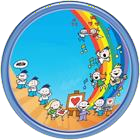 Scuola secondaria statale di I grado“San Giovanni Bosco” – Trentola DucentaDefinizioneLa competenza in materia di consapevolezza ed espressione culturali implica la comprensione e il rispetto di come le idee e i significati vengono espressi creativamente e comunicati in diverse culture e tramite tutta una serie di arti e altre forme culturali. Presuppone l'impegno di capire, sviluppare ed esprimere le proprie idee e il senso della propria funzione o del proprio ruolo nella società in una serie di modi e contesti.DefinizioneLa competenza in materia di consapevolezza ed espressione culturali implica la comprensione e il rispetto di come le idee e i significati vengono espressi creativamente e comunicati in diverse culture e tramite tutta una serie di arti e altre forme culturali. Presuppone l'impegno di capire, sviluppare ed esprimere le proprie idee e il senso della propria funzione o del proprio ruolo nella società in una serie di modi e contesti.DefinizioneLa competenza in materia di consapevolezza ed espressione culturali implica la comprensione e il rispetto di come le idee e i significati vengono espressi creativamente e comunicati in diverse culture e tramite tutta una serie di arti e altre forme culturali. Presuppone l'impegno di capire, sviluppare ed esprimere le proprie idee e il senso della propria funzione o del proprio ruolo nella società in una serie di modi e contesti.ConoscenzeAbilitàAttitudiniQuesta competenza richiede la conoscenza delle culture e delle espressioni locali, nazionali, regionali, europee e mondiali, comprese le loro lingue, il loro patrimonio espressivo e le loro tradizioni, e dei prodotti culturali, oltre alla comprensione di come tali espressioni possono influenzarsi a vicenda e avere effetti sulle idee dei singoli individui.Include la comprensione dei diversi modi della comunicazione di idee tra l'autore, il partecipante e il pubblico nei testi scritti, stampati e digitali, nel teatro, nel cinema, nella danza, nei giochi, nell'arte e nel design, nella musica, nei riti, nell'architettura oltre chenelle forme ibride.Capacità di esprimere e interpretare idee figurative e astratte, esperienze ed emozioni con empatia, e la capacità di farlo in diverse arti e in altre forme culturali.Capacità di riconoscere e realizzare le opportunità di valorizzazione personale, sociale o commerciale mediante le arti e altre forme culturali e la capacità di impegnarsi in processi creativi, sia individualmente sia collettivamente.Un atteggiamento aperto e rispettoso nei confronti delle diverse manifestazioni dell'espressione culturale, unitamente a un approccio etico e responsabile alla titolarità intellettuale e culturale.Un atteggiamento positivo comprende anche curiosità nei confronti del mondo, apertura per immaginare nuove possibilità e disponibilità a partecipare a esperienze cultura.Presuppone la consapevolezza dell'identità personale e del patrimonio culturale all'interno di un mondo caratterizzato da diversità culturale e la comprensione del fatto che le arti e le altre forme culturali possonoessere strumenti per interpretare e plasmare il mondo.Traguardo(Indicazioni nazionali 2012)Obiettivi di apprendimento(Indicazioni Nazionali 2012)Obiettivi di apprendimentoEducazione civica 2020Obiettivi di apprendimento(Indicazioni Nazionali 2012)Obiettivi di apprendimentoEducazione civica 2020Obiettivi “operativi” da inserire nelle UdAObiettivi “operativi” da inserire nelle UdAObiettivi “operativi” da inserire nelle UdAObiettivi “operativi” da inserire nelle UdAObiettivi “operativi” da inserire nelle UdAObiettivi “operativi” da inserire nelle UdAClasse primaClasse primaClasse secondaClasse secondaClasse terzaClasse terza1L’alunno partecipa in modo attivo alla realizzazione di esperienze musicali attraverso l’esecuzione e l’interpretazione di brani strumentali e vocali appartenenti a generi e culturedifferenti.Esegue in modo espressivo, collettivamente e individualmente, brani vocali e strumentali di diversi generi e stili, ancheavvalendosi di strumentazioni elettronicheEsegue in modo espressivo, collettivamente e individualmente, brani vocali e strumentali di diversi generi e stili, ancheavvalendosi di strumentazioni elettronicheRiproduce con la voce, per imitazione e/o per lettura, brani corali ad una voce, desunti da repertori senza preclusioni diRiproduce con la voce, per imitazione e/o per lettura, brani corali ad una voce, desunti da repertori senza preclusioni diRiproduce con la voce, per imitazione e/o per lettura, brani corali ad una o più voci anche con appropriati arrangiamentiRiproduce con la voce, per imitazione e/o per lettura, brani corali ad una o più voci anche con appropriati arrangiamentiEsegue individualmente e in coro brani a una o più voci (parlati, declamati	e	intonati), controllando l’espressione eEsegue individualmente e in coro brani a una o più voci (parlati, declamati	e	intonati), controllando l’espressione egeneri, epoche e stiligeneri, epoche e stilistrumentali, desunti da repertoristrumentali, desunti da repertoricurando	il	sincronismo	ecurando	il	sincronismo	esenza preclusioni di generi, epochesenza preclusioni di generi, epochel’amalgama delle voci.l’amalgama delle voci.Esegue collettivamente eEsegue collettivamente ee stilie stiliEsegue composizioni strumentaliEsegue composizioni strumentaliindividualmente semplici braniindividualmente semplici branidi	epoche,	stili	e	tradizionidi	epoche,	stili	e	tradizioniritmici e melodici decifrando unaritmici e melodici decifrando unaEsegue   con	strumenti	didatticiEsegue   con	strumenti	didatticidifferenti, sia individualmente siadifferenti, sia individualmente sianotazionenotazionebrani ritmici e melodici, sia abrani ritmici e melodici, sia ain gruppo, utilizzando notazioniin gruppo, utilizzando notazioniorecchio	sia	decifrando	unaorecchio	sia	decifrando	unaintuitive	(grafico-notazionali,intuitive	(grafico-notazionali,Utilizza nella produzione sonora gliUtilizza nella produzione sonora glinotazionenotazionepittoriche, ecc.) e/o tradizionalipittoriche, ecc.) e/o tradizionalielementi essenziali del discorsoelementi essenziali del discorsomusicalemusicaleÈ consapevole che i principi di solidarietà,uguaglianza e rispetto della diversità sono i pilastri che sorreggono la convivenza civile e favoriscono la costruzione di un futuro equo e sostenibileÈ consapevole che i principi di solidarietà,uguaglianza e rispetto della diversità sono i pilastri che sorreggono la convivenza civile e favoriscono la costruzione di un futuro equo e sostenibileIntegra l’esperienza personale dell’esecuzione e interpretazione musicale con quella degli altri, rispettando l’alterità e favorendo una convivenza civile, inclusiva e pacificaIntegra l’esperienza personale dell’esecuzione e interpretazione musicale con quella degli altri, rispettando l’alterità e favorendo una convivenza civile, inclusiva e pacificaPartecipa e interagisce in gruppo valorizzando le proprie e le altrui capacità, favorendo una convivenza inclusiva e pacifica.Partecipa e interagisce in gruppo valorizzando le proprie e le altrui capacità, favorendo una convivenza inclusiva e pacifica.Interagisce in gruppo, comprendendo i diversi punti di vista, contribuendo alla realizzazione delle attività collettive, nel riconoscimento dei diritti fondamentali degli altri a partire dallo Statuto delle studentesse e degli studenti e dai Regolamenti di istituto.Interagisce in gruppo, comprendendo i diversi punti di vista, contribuendo alla realizzazione delle attività collettive, nel riconoscimento dei diritti fondamentali degli altri a partire dallo Statuto delle studentesse e degli studenti e dai Regolamenti di istituto.2Usa diversi sistemi di notazione funzionali alla lettura,all’analisi e alla produzione di brani musicali.Decodifica e utilizza la notazione tradizionale e altri sistemi di scritturaDecodifica e utilizza la notazione tradizionale e altri sistemi di scritturaDistingue e adopera gli elementi cardine della notazione tradizionaleDistingue e adopera gli elementi cardine della notazione tradizionaleIdentifica e utilizza gli articolati elementi del linguaggio musicaleIdentifica e utilizza gli articolati elementi del linguaggio musicaleStabilisce corrispondenze e differenze tra i sistemi di scrittura musicale e si avvale, nella produzione musicale, di diversi sistemi di notazioneStabilisce corrispondenze e differenze tra i sistemi di scrittura musicale e si avvale, nella produzione musicale, di diversi sistemi di notazioneE’ in grado di ideare e realizzare, anche attraverso l’improvvisazione o partecipando a processi di elaborazione collettiva, messaggi musicali e multimediali, nel confrontocritico con modelli appartenenti al patrimonio musicale, utilizzando anche sistemi informatici.E’ in grado di ideare e realizzare, anche attraverso l’improvvisazione o partecipando a processi di elaborazione collettiva, messaggi musicali e multimediali, nel confrontocritico con modelli appartenenti al patrimonio musicale, utilizzando anche sistemi informatici.Improvvisa, rielabora, compone brani musicali vocali e strumentali, utilizzando sia strutture aperte, sia semplici schemi ritmico-melodiciAccede alle risorse musicali presenti in rete e utilizza software specifici per elaborazioni sonore e musicali, rispettando i comportamenti nella retee navigando in modo sicuroImprovvisa, rielabora, compone brani musicali vocali e strumentali, utilizzando sia strutture aperte, sia semplici schemi ritmico-melodiciAccede alle risorse musicali presenti in rete e utilizza software specifici per elaborazioni sonore e musicali, rispettando i comportamenti nella retee navigando in modo sicuroImprovvisa sequenze ritmiche e melodiche a partire da stimoli di diversa natura (musicali, grafici, verbali,multimediali), conoscendo rischi e canoniImprovvisa sequenze ritmiche e melodiche a partire da stimoli di diversa natura (musicali, grafici, verbali,multimediali), conoscendo rischi e canoniElabora semplici periodi musicali mediante l’analisi, la sperimentazione e la manipolazione di oggetti sonori o utilizzando software appropriati nel pieno rispetto delle regole della comunicazione digitaleRealizza improvvisazioni guidate che approdino a sequenze dotate di senso musicaleElabora semplici periodi musicali mediante l’analisi, la sperimentazione e la manipolazione di oggetti sonori o utilizzando software appropriati nel pieno rispetto delle regole della comunicazione digitaleRealizza improvvisazioni guidate che approdino a sequenze dotate di senso musicaleInventa semplici brani musicali, avvalendosi della voce, di strumenti, di tecnologie elettroniche/ multimediali, di risorse presenti in rete nel pieno rispetto dei Regolamenti di istitutoRielabora	intenzionalmente caratteri sonori ed espressivi di brani musicaliInventa semplici brani musicali, avvalendosi della voce, di strumenti, di tecnologie elettroniche/ multimediali, di risorse presenti in rete nel pieno rispetto dei Regolamenti di istitutoRielabora	intenzionalmente caratteri sonori ed espressivi di brani musicali4Comprende e valuta eventi, materiali, opere musicali riconoscendone i significati, anche in relazione alla propria esperienza musicale e ai diversi contesti storico-culturali.Comprende e valuta eventi, materiali, opere musicali riconoscendone i significati, anche in relazione alla propria esperienza musicale e ai diversi contesti storico-culturali.Orienta la costruzione della propria identità musicale, amplia l’orizzonte valorizzando le proprie esperienze, il percorso svolto e le opportunità offerte dal contesto.Riconosce e classifica anche stilisticamente i più importanti elementi costitutivi del linguaggio musicale.Orienta la costruzione della propria identità musicale, amplia l’orizzonte valorizzando le proprie esperienze, il percorso svolto e le opportunità offerte dal contesto.Riconosce e classifica anche stilisticamente i più importanti elementi costitutivi del linguaggio musicale.Rileva il ruolo e l’importanza della musica nelle grandi civiltà del passatoRiconosce semplici elementi costitutivi della struttura dei brani ascoltati (agogica, dinamica, timbri, temi principali)Analizza le fonti sonore di un ambiente e valuta l’inquinamento acusticoIndividua le funzioni e l’importanzadella musica folklorica italianaRileva il ruolo e l’importanza della musica nelle grandi civiltà del passatoRiconosce semplici elementi costitutivi della struttura dei brani ascoltati (agogica, dinamica, timbri, temi principali)Analizza le fonti sonore di un ambiente e valuta l’inquinamento acusticoIndividua le funzioni e l’importanzadella musica folklorica italianaComprende il ruolo e le funzioni della musica nel contesto storico- culturale dal 1400 al 1700, stabilendo le opportune analogie o differenzeIndividua gli aspetti caratteristici delle forme compositive ascoltateComprende la relazione fra musica, storia, società, artiMette in evidenza somiglianze e differenze nel patrimonio musicale delle diverse culture europeeComprende il ruolo e le funzioni della musica nel contesto storico- culturale dal 1400 al 1700, stabilendo le opportune analogie o differenzeIndividua gli aspetti caratteristici delle forme compositive ascoltateComprende la relazione fra musica, storia, società, artiMette in evidenza somiglianze e differenze nel patrimonio musicale delle diverse culture europeeIdentifica e valuta la valenza ed il significato delle principali opere musicali	scelte	come paradigmatiche di generi, forme e stili storicamente rilevanti dal 1800 ai nostri giorni.Analizza, classifica e distingue gli stili compositivi negli ascolti guidatiComprende e stabilisce la relazione fra musica, storia, società, artiRileva le diverse modalità con le quali la musica riesce a comunicare nei vari continenti, cogliendone gli aspetti espressivi e distinguendo le varie funzioniIdentifica e valuta la valenza ed il significato delle principali opere musicali	scelte	come paradigmatiche di generi, forme e stili storicamente rilevanti dal 1800 ai nostri giorni.Analizza, classifica e distingue gli stili compositivi negli ascolti guidatiComprende e stabilisce la relazione fra musica, storia, società, artiRileva le diverse modalità con le quali la musica riesce a comunicare nei vari continenti, cogliendone gli aspetti espressivi e distinguendo le varie funzioni5Integra con altri saperi e altre pratiche artistiche le proprie esperienze musicali, servendosi anche di appropriati codici e sistemi di codifica.Integra con altri saperi e altre pratiche artistiche le proprie esperienze musicali, servendosi anche di appropriati codici e sistemi di codifica.Conosce, descrive e interpreta in modo critico opere d’arte musicali e progetta/realizza eventi sonori che integrino altre forme artistiche, quali danza, teatro, arti visive e multimediali.Conosce, descrive e interpreta in modo critico opere d’arte musicali e progetta/realizza eventi sonori che integrino altre forme artistiche, quali danza, teatro, arti visive e multimediali.Conosce le fiabe musicali d’autore, individua connessioni e affinità tra testo e musica ed elabora testi verbali o figurativi, valorizzando la propria esperienza musicale nonché rispettando il pluralismo linguistico e culturaleConosce le fiabe musicali d’autore, individua connessioni e affinità tra testo e musica ed elabora testi verbali o figurativi, valorizzando la propria esperienza musicale nonché rispettando il pluralismo linguistico e culturaleRappresenta con un formalismo diverso (letterario, iconico, multimediale) le opere d’arte musicali, rispettando il pluralismo linguistico, culturale e artisticoRappresenta con un formalismo diverso (letterario, iconico, multimediale) le opere d’arte musicali, rispettando il pluralismo linguistico, culturale e artisticoConosce opere musicali ed associa creativamente il linguaggio musicale con quello gestuale corporeo.Rispetta il pluralismo ideologico e culturaleConosce opere musicali ed associa creativamente il linguaggio musicale con quello gestuale corporeo.Rispetta il pluralismo ideologico e culturaleTempo normale = 8 moduliTempo normale = 8 moduliTempo prolungato = 8 moduliTempo prolungato = 8 moduliProduzione4Produzione4Fruizione4Fruizione4I ANNOPeriodoIl mondo dei suoni e le fonti sonore d’ambiente.Inquinamento acustico. Onomatopee.Ritmica nel linguaggio verbale.Caratteristiche del suono: altezza, intensità, durata, timbro, sensazione.Settembre/Novembre (14 moduli)Le principali strutture del linguaggio musicale: pentagramma, setticlavio, note, figure musicali, battuta, pause, tempo.Gli elementi del discorso musicale: inciso, semifrase, frase, periodo.Agogica, dinamica, temi principali. Ostinato ritmico/melodico.Settembre/Novembre (14 moduli)La voce umana e la tecnica di base del canto. Il carattere espressivo delle voci.Novembre (4 moduli)Le caratteristiche, il funzionamento, il criterio di classificazione degli strumenti musicali.Il valore espressivo dei vari timbri strumentali. La ritmica gestuale.Le tecniche di base per suonare uno strumento melodico.Dicembre (4 moduli)Brevi brani vocali/strumentali scelti dal repertorio di vari generi musicaliDicembre/Maggio (20 moduli)Le funzioni e i significati della musica nelle più importanti civiltà: Egiziani, Sumeri, Assiro-Babilonesi, Romani, Ebrei, Greci.Il Medioevo.La musica folklorica italiana. Musica a programma.Gennaio/Maggio ( 20 moduli)II AnnoPeriodoNotazione tradizionale: punto di valore: semplice, doppio, triplo, coronato; legature: valore, frase, portamento; duine, terzine, quartine; discorso musicale; scala musicale.Software di scrittura musicale: MuseScoreOttobre/Novembre (7 moduli)Laboratorio di produzione vocale/strumentale: brani scelti dal repertori di vari generi musicali, dalRinascimento ai nostri giorni.Ottobre / Maggio ( 28 moduli)Le funzioni e i significati della musica nel tempo: generi musicali, autori, brani e forme musicali dal 1400 al 1700.Musica e cinema.La musica etnica europea.Dicembre/Aprile ( 18 moduli)Costruzione di frasi musicali e ritmi d’accompagnamento utilizzando forme di notazione e/o sistemi informaticiMaggio (4 moduli)III AnnoPeriodoAlterazioniTonalità maggiori e minori. Semplici nozioni di armoniaSoftware di scrittura musicale: Sibelius Notazione e grafia musicale nel XX secoloOttobre/Novembre (7 moduli)Laboratorio di produzione vocale/strumentale: braniscelti dal repertorio di vari generi musicali dal 1800 ai giorni nostriOttobre / Maggio ( 28 moduli)Compositori ed opere musicali dal 1800 ai nostri giorni: il Romanticismo, il Novecento, la musica leggera, il jazz, il rock.Gli stili compositivi classici. La musica nei continentiDicembre/Aprile ( 18 moduli)Tecnologie elettroniche Risorse multimedialiElaborazione e rielaborazione di semplici brani musicaliMusica e danza.Maggio (4 moduli)Verifiche oraliVerifiche praticheIl linguaggio specifico dei suoniI diversi contesti storico-geografici-culturaliAttività di laboratorio: produzione vocale2 per ciascun quadrimestreElaborazionee rielaborazione di tessuti sonoriAttività di laboratorio: produzione strumentale2 per ciascun quadrimestre